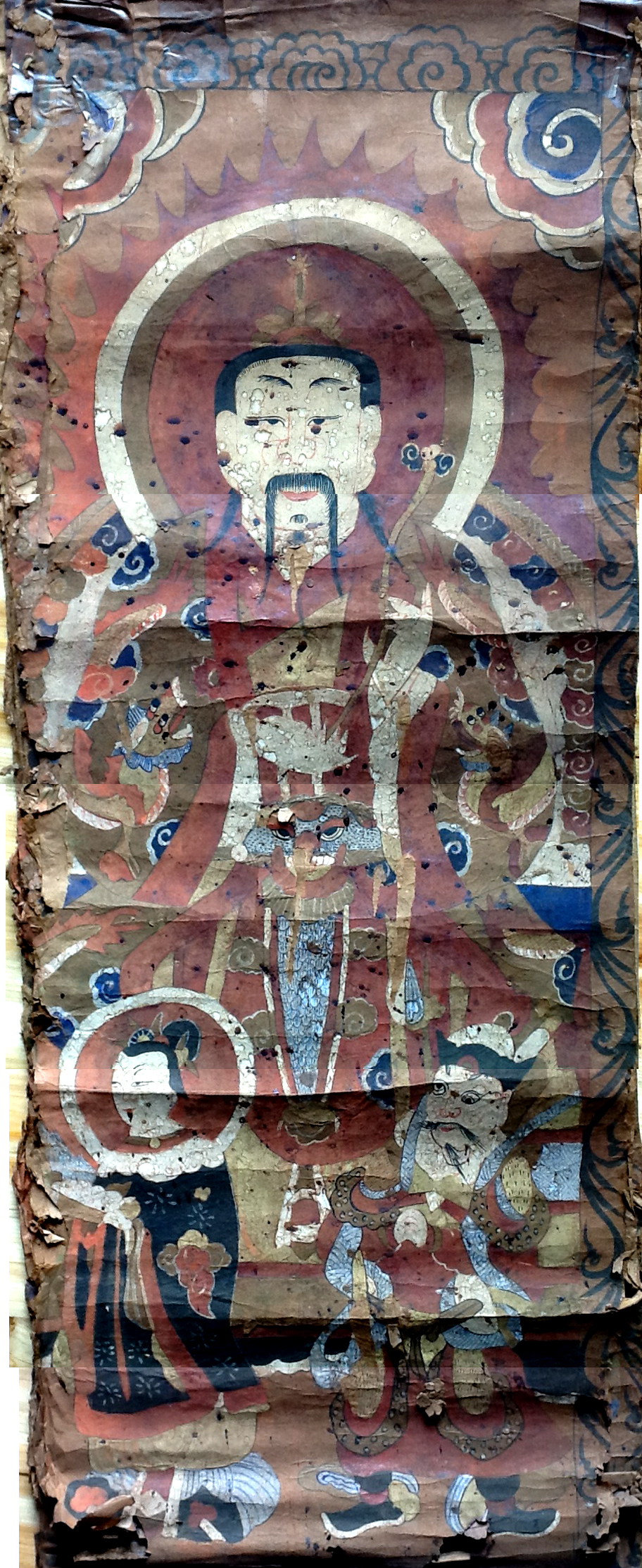 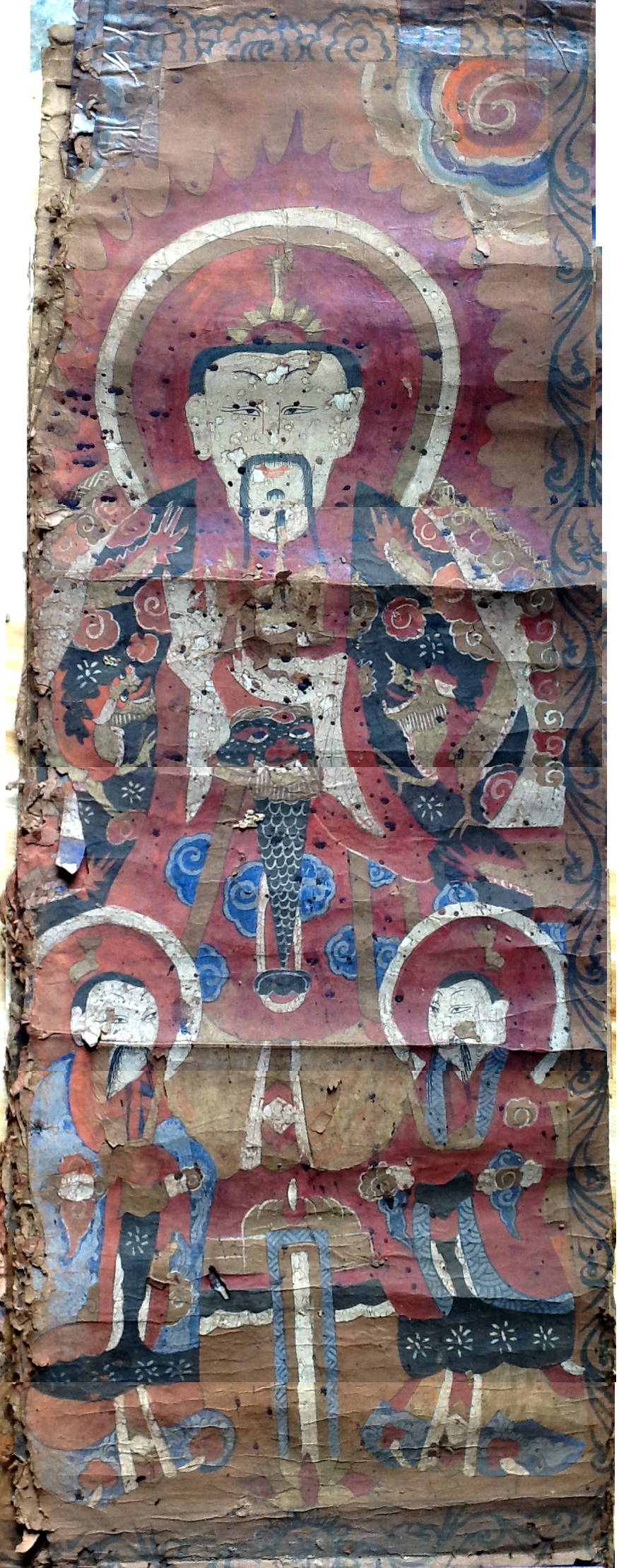 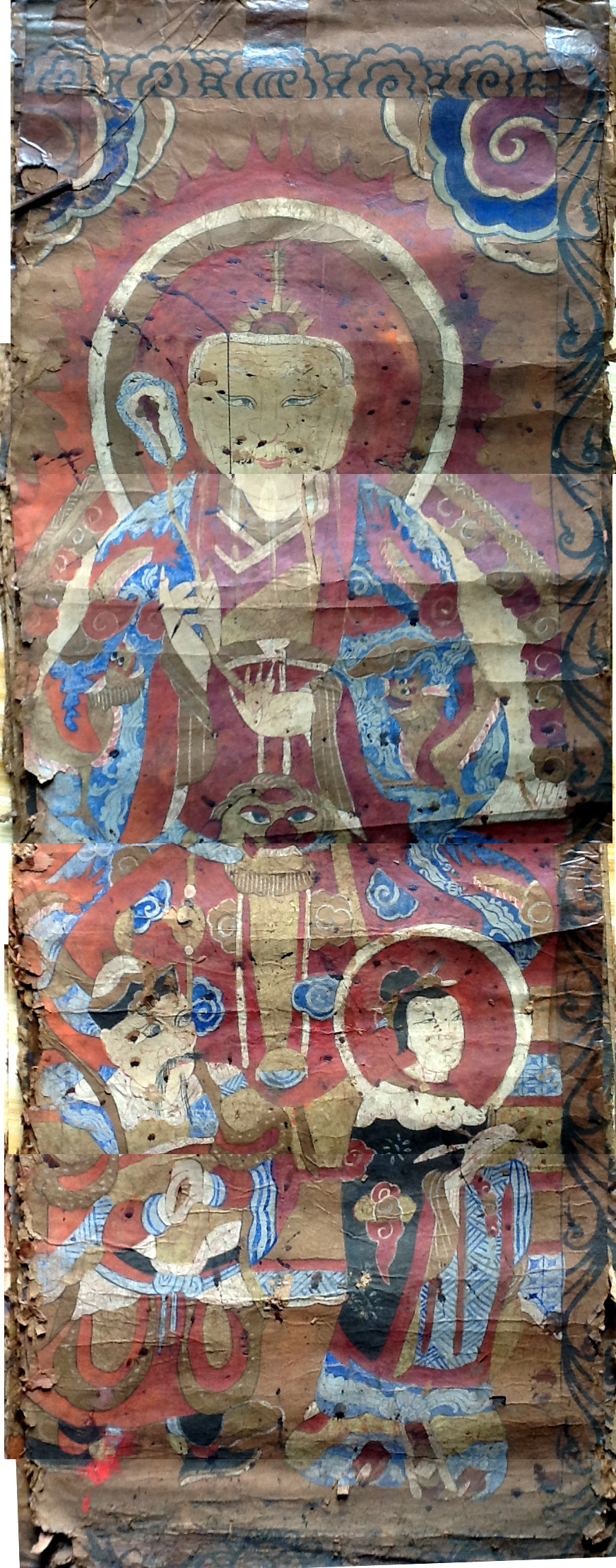     図7-1　元始天尊<霊寶天尊>図7-2　霊寶天尊<元始天尊>図7-3　道徳天尊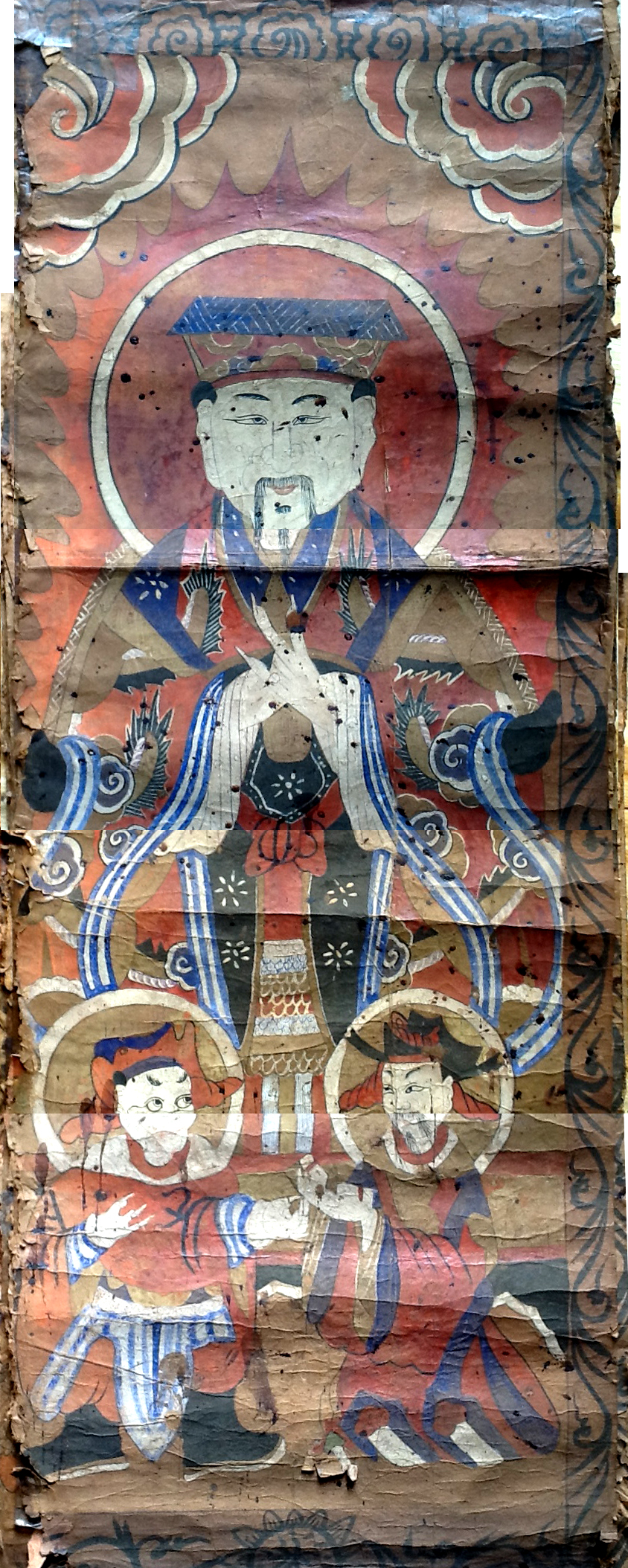 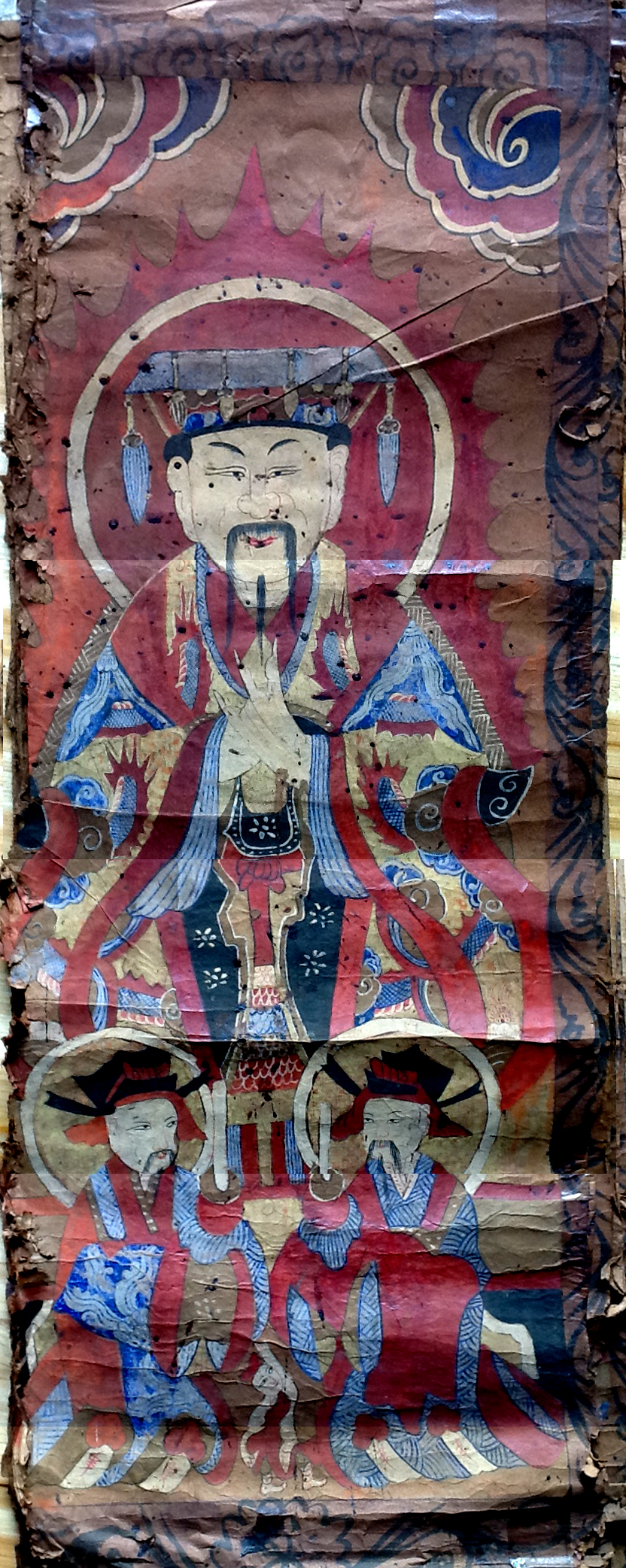 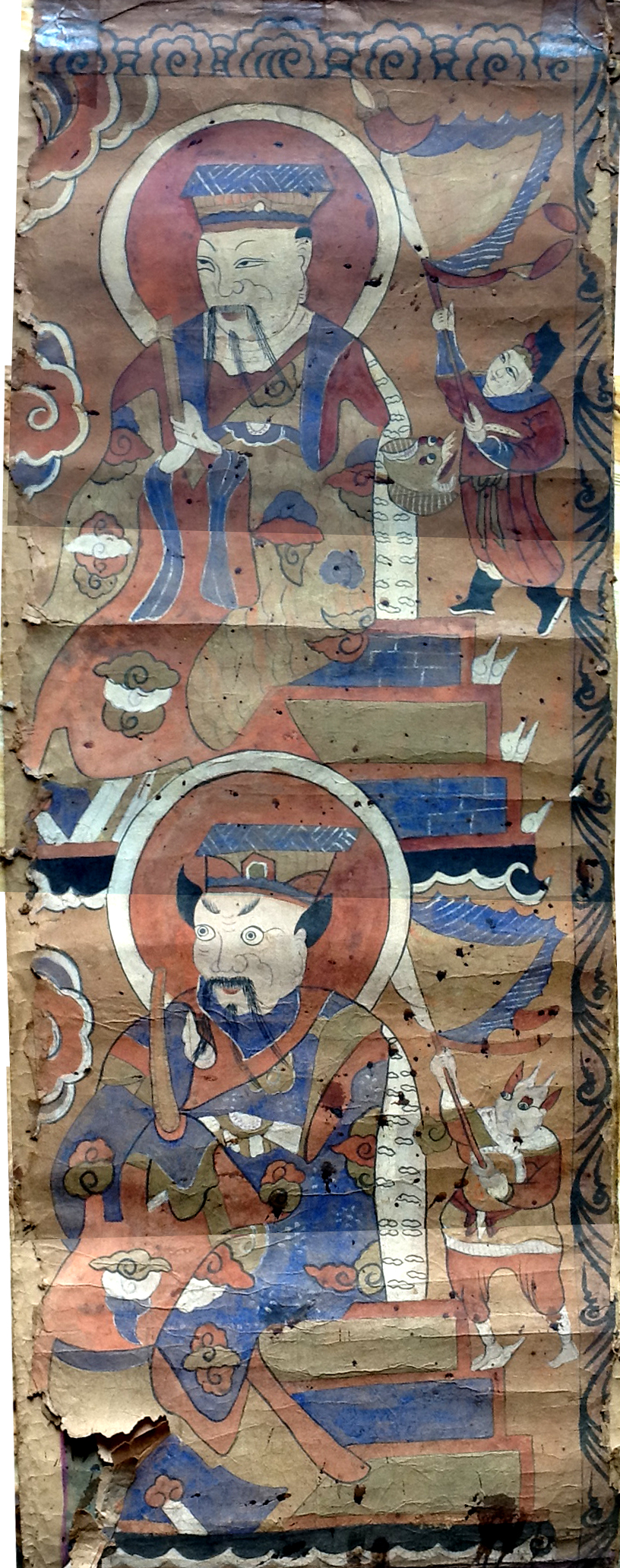      図7-4　玉皇図7-5　中天星主図7-6　天府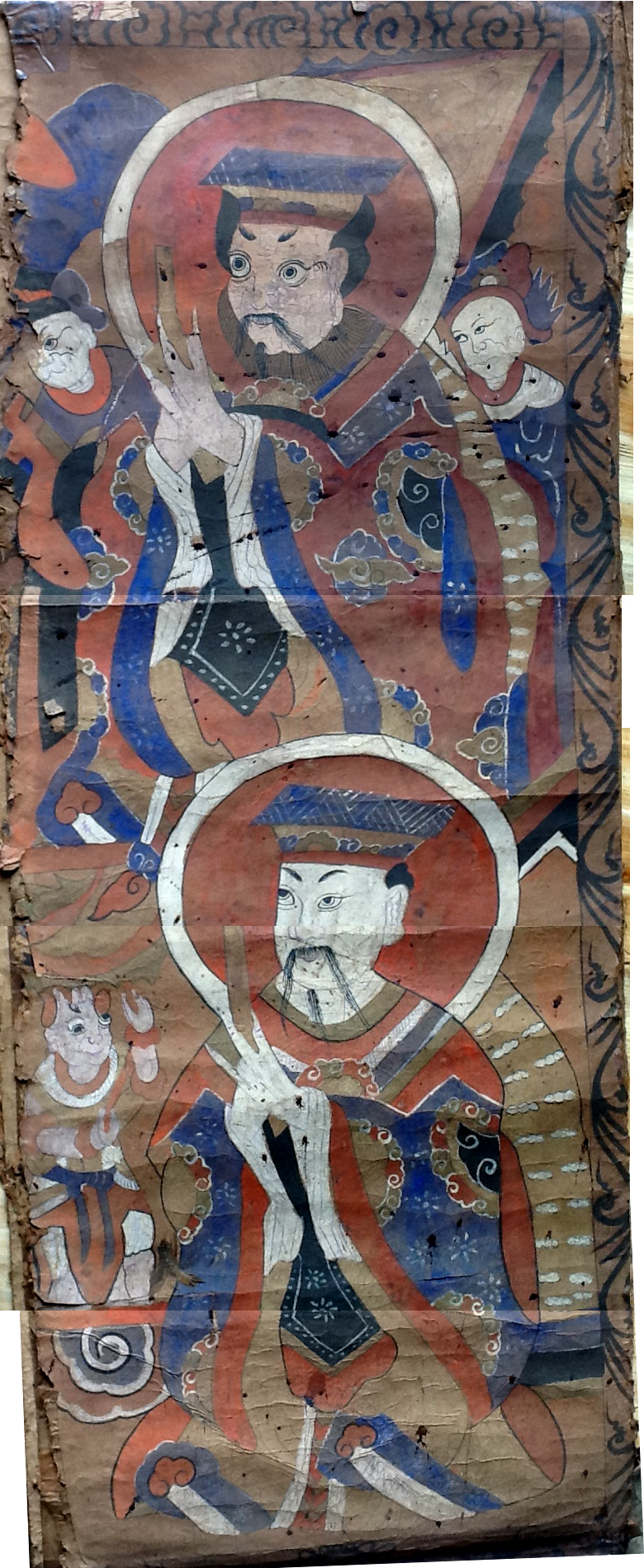 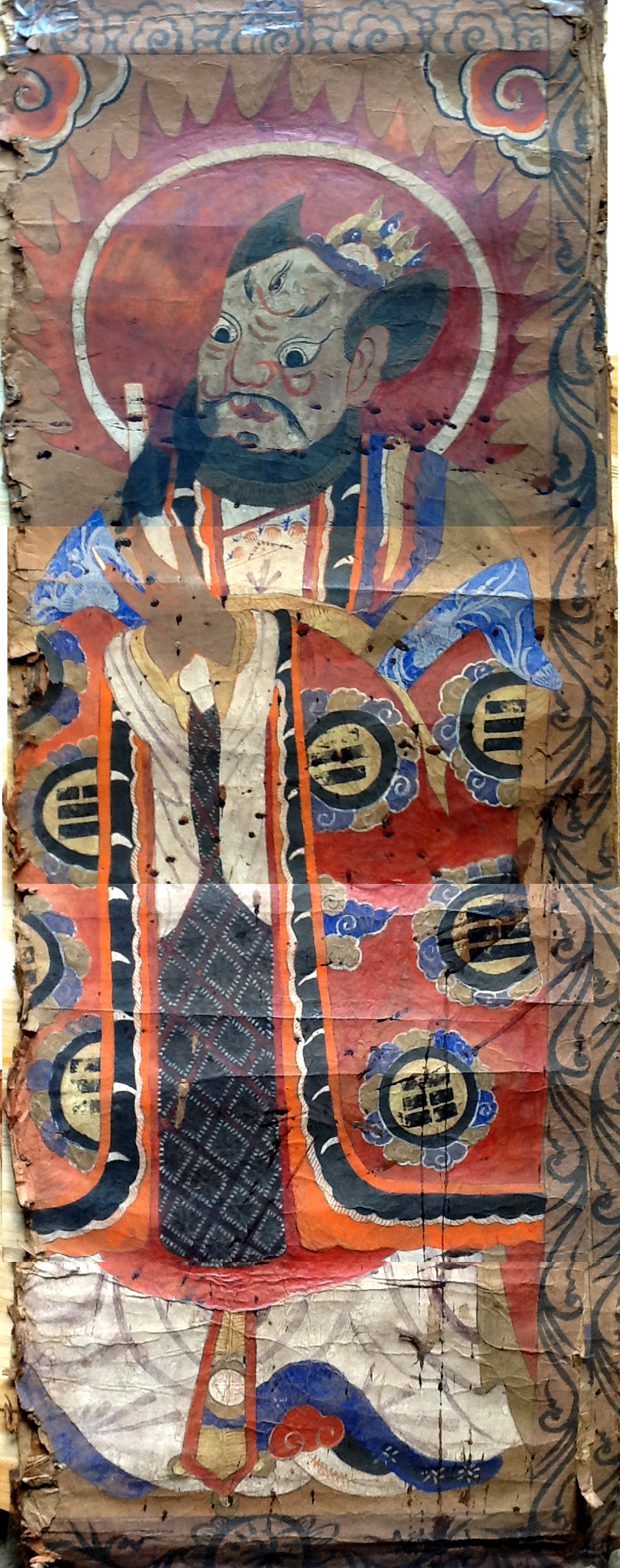 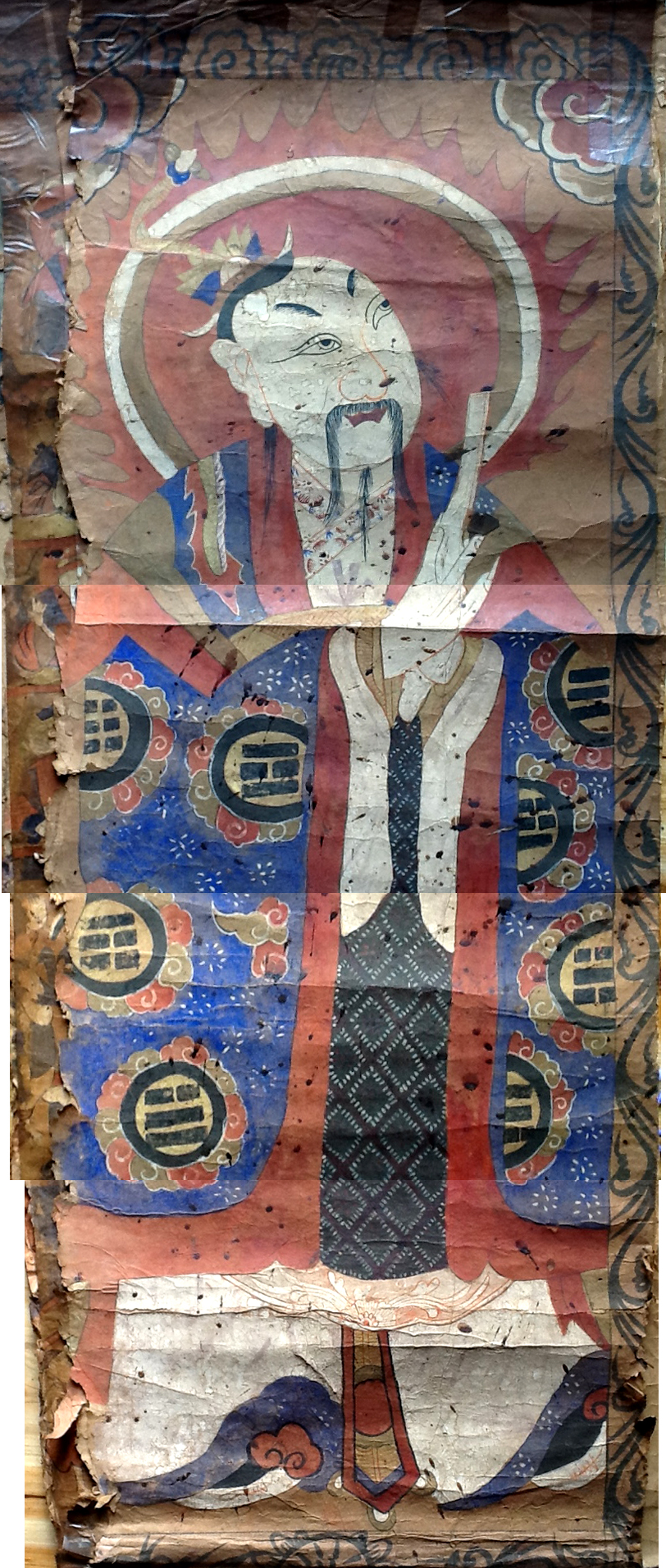     図7-7　地府図7-8　張天師    図7-9　李天師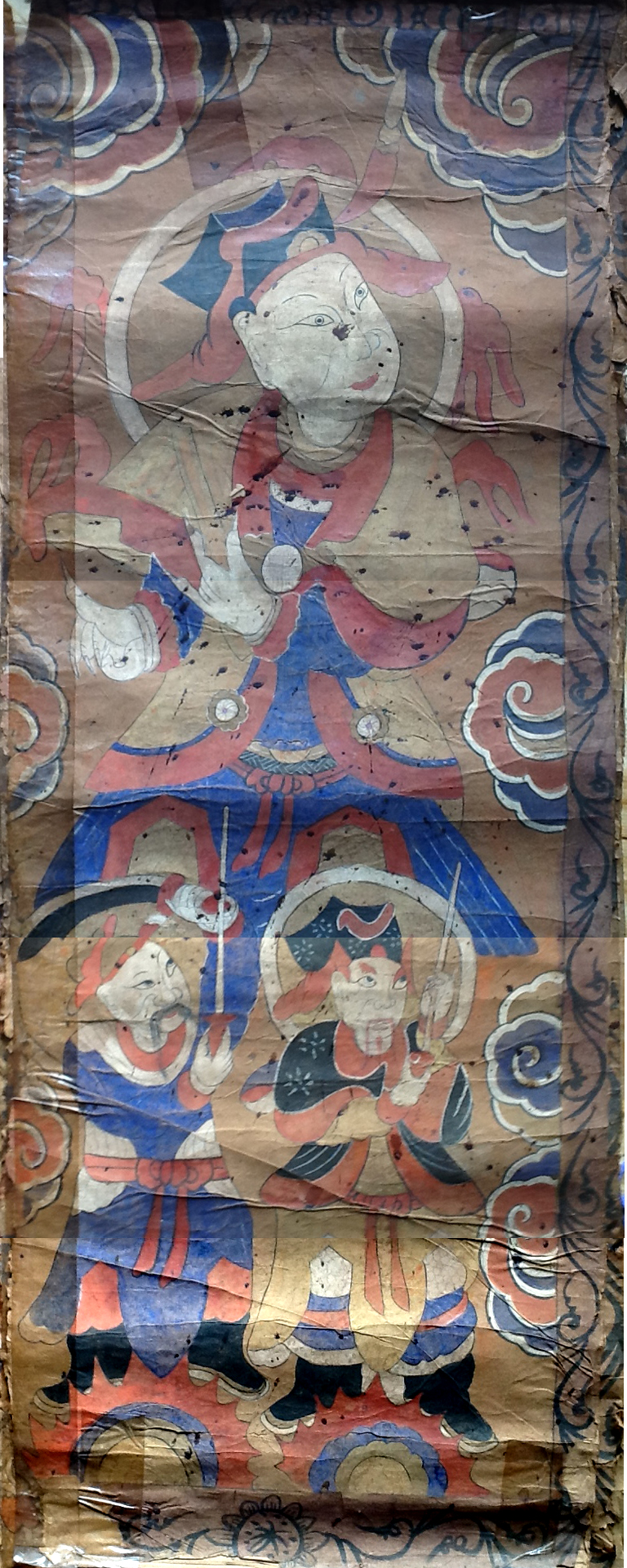 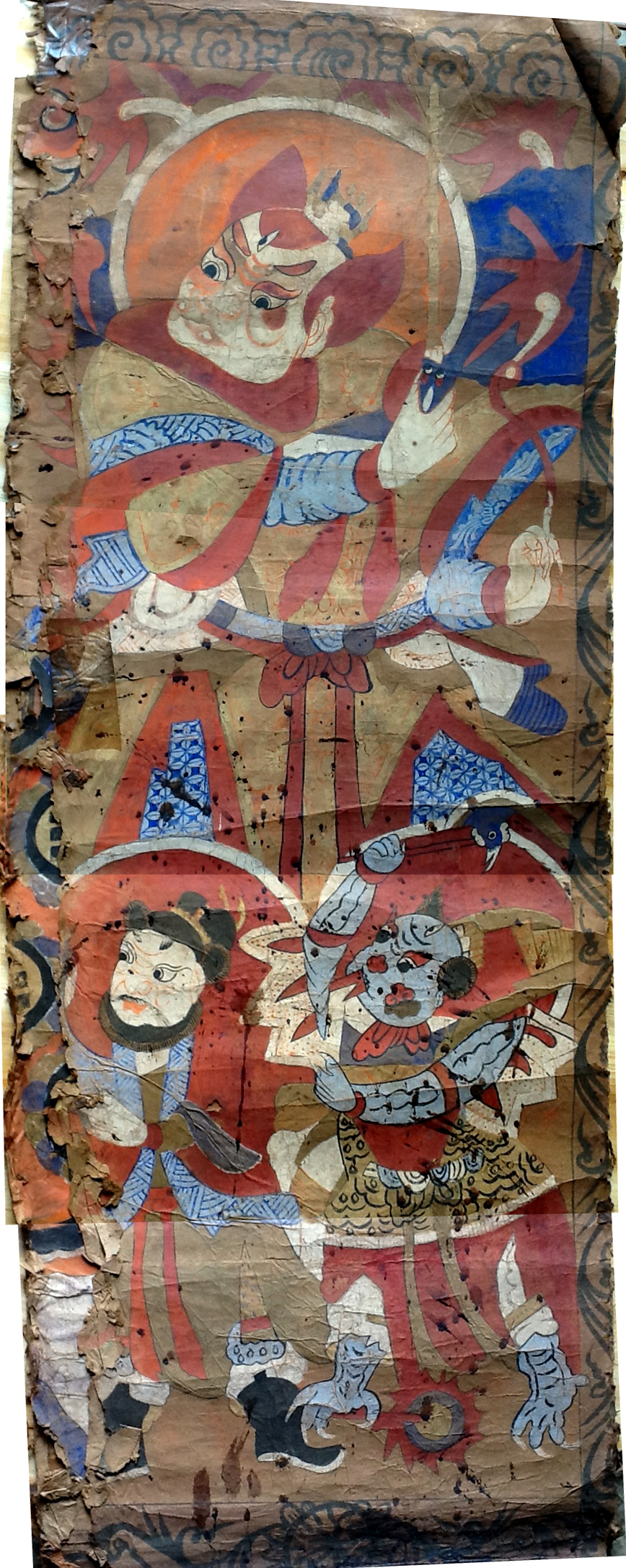 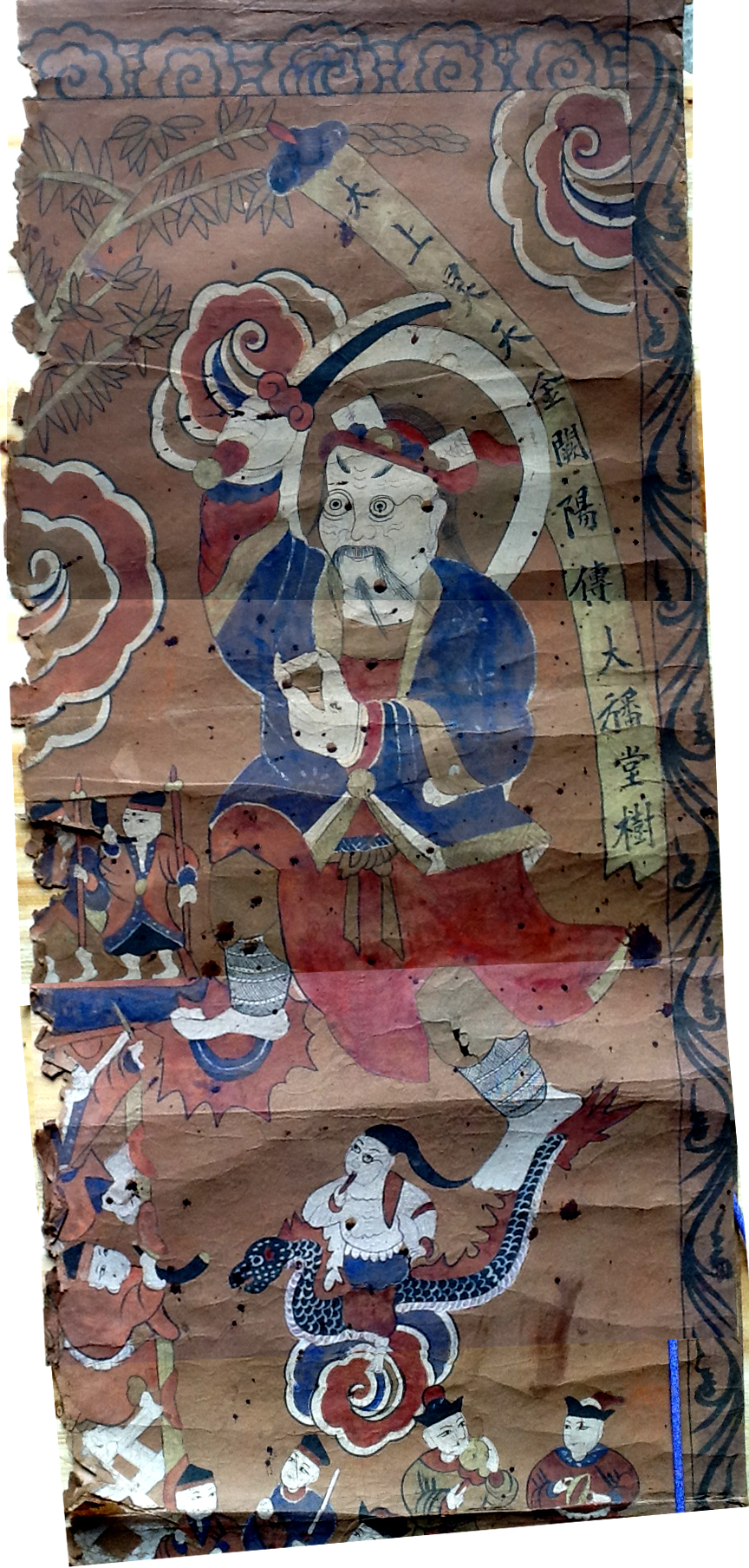      図7-11　馬元帥 図7-12　王霊官      図7-14　海旙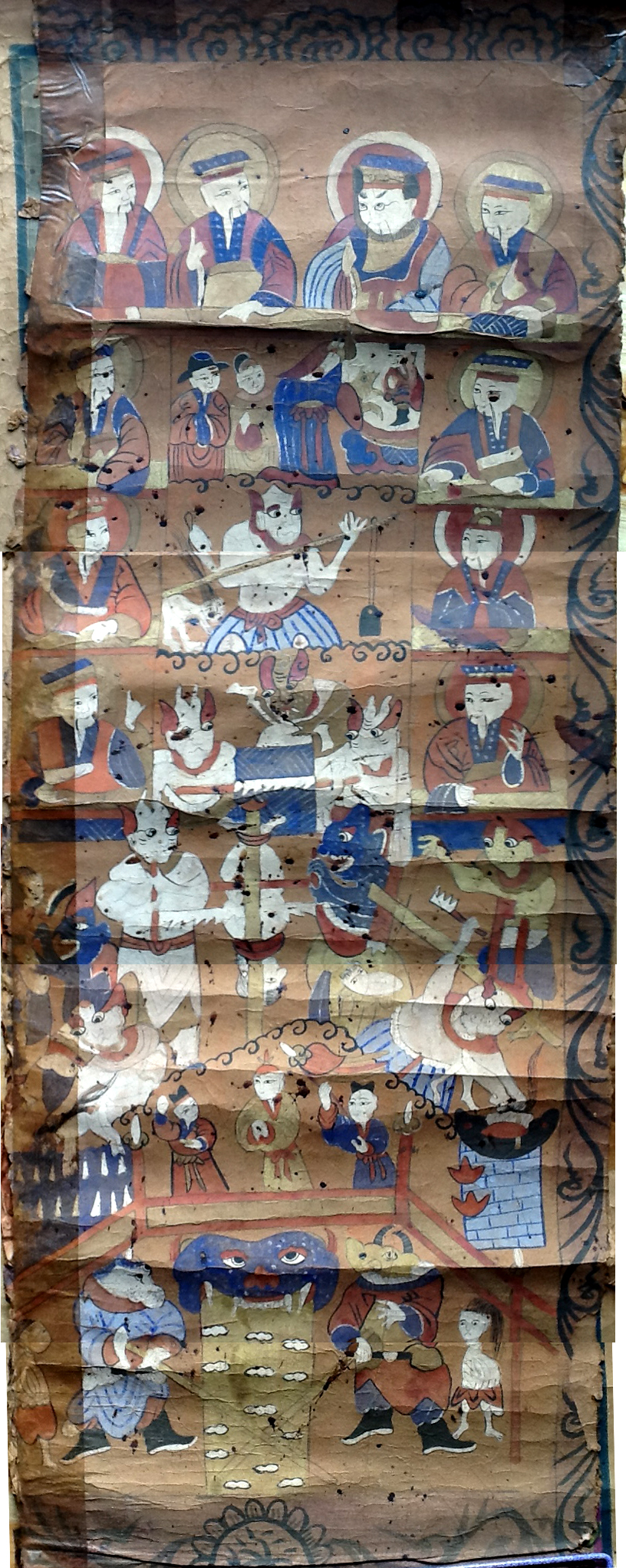 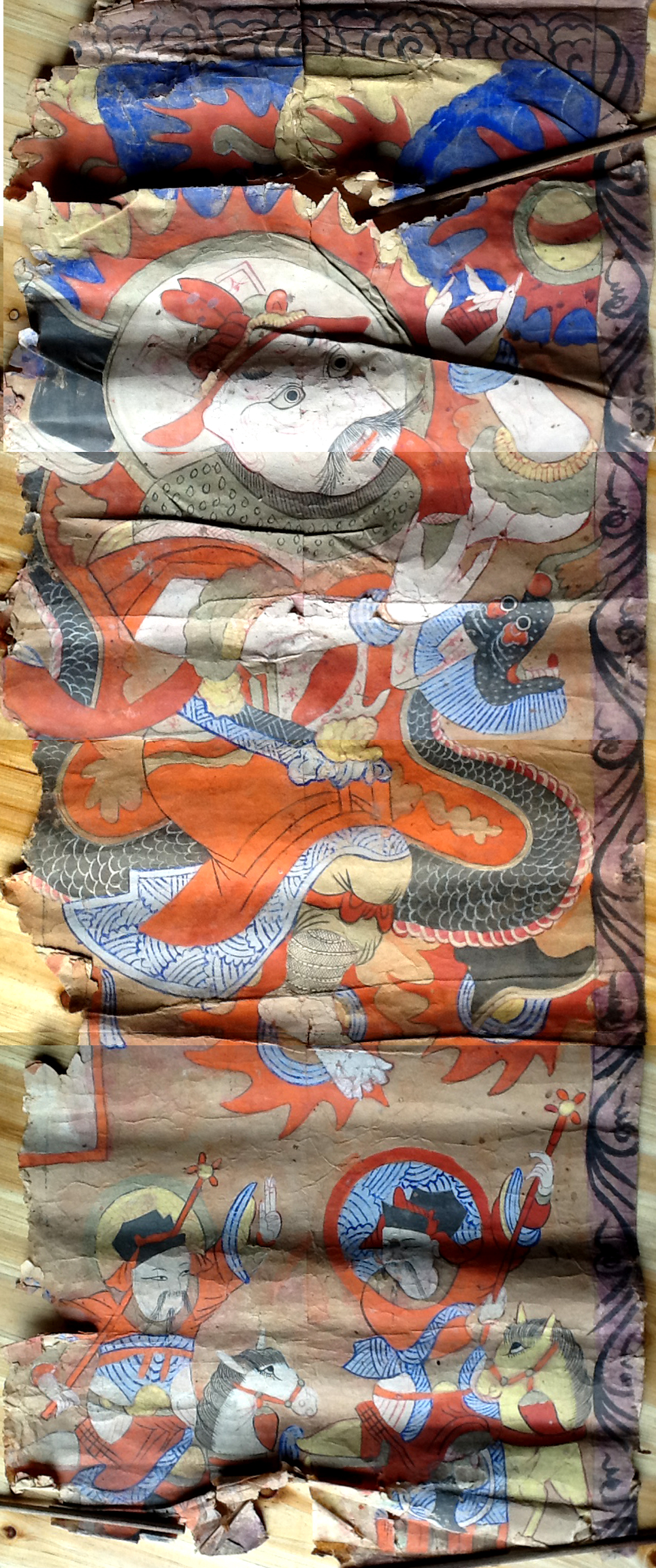 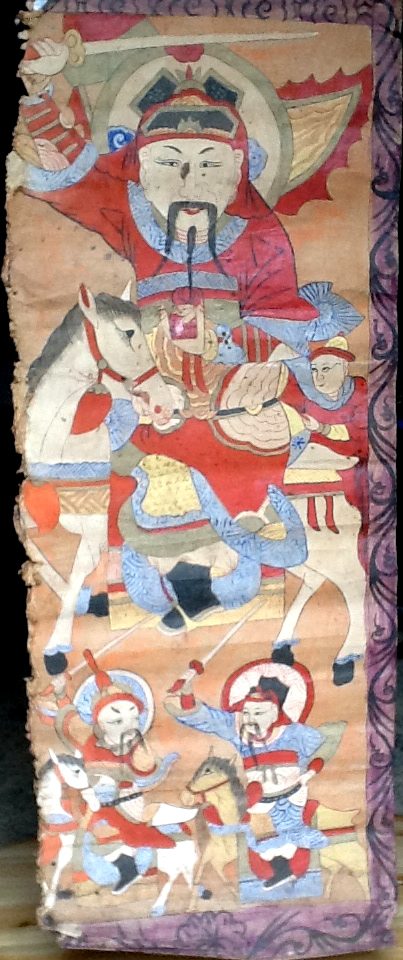  図7-15　十殿図7-16　龍樹海旙図7-17-1　太位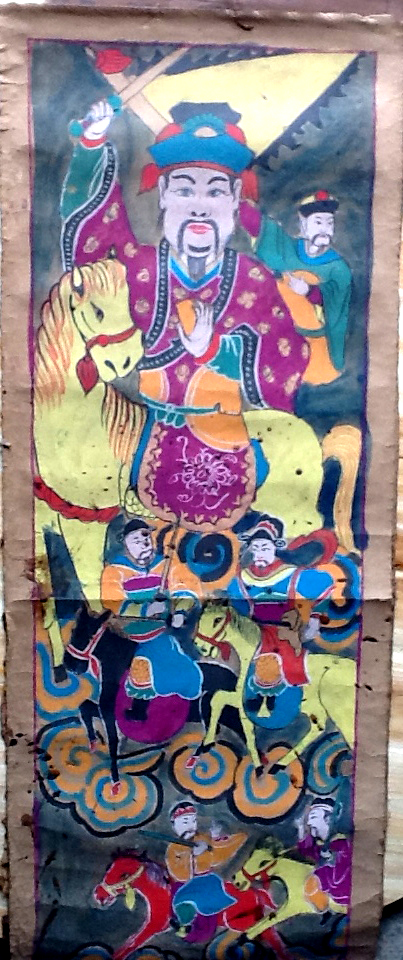 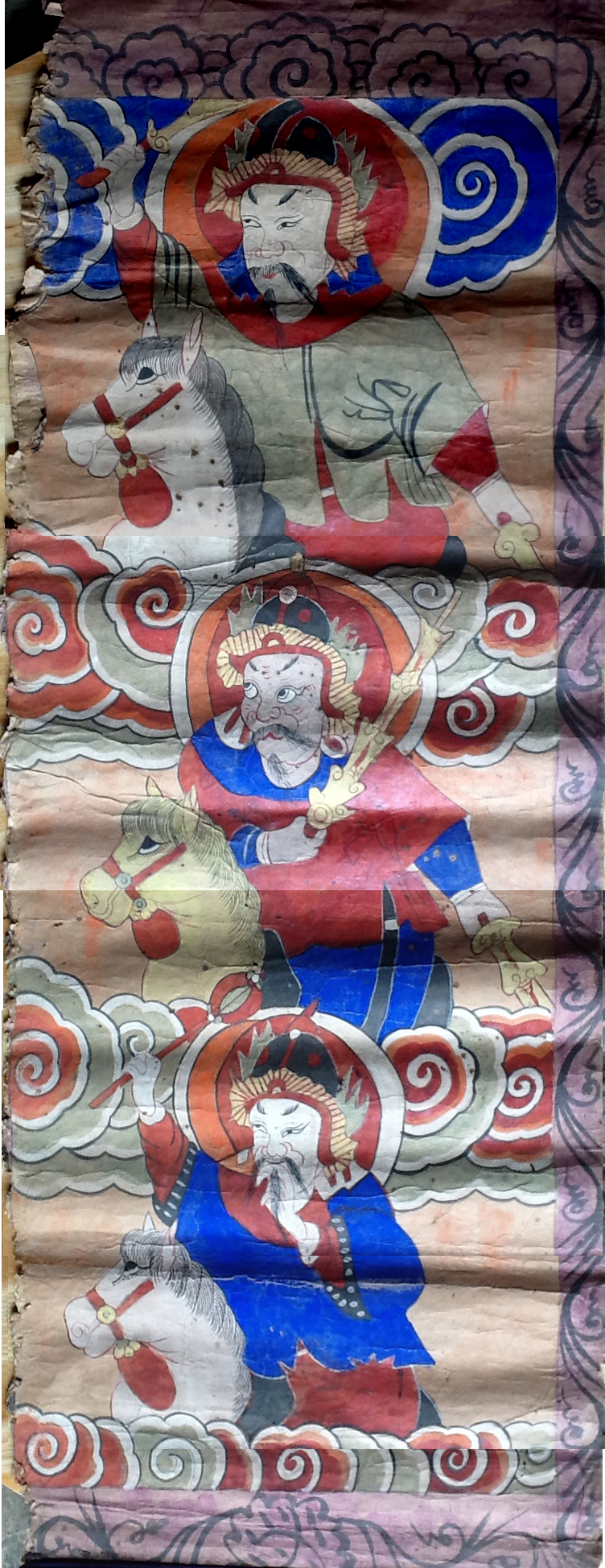 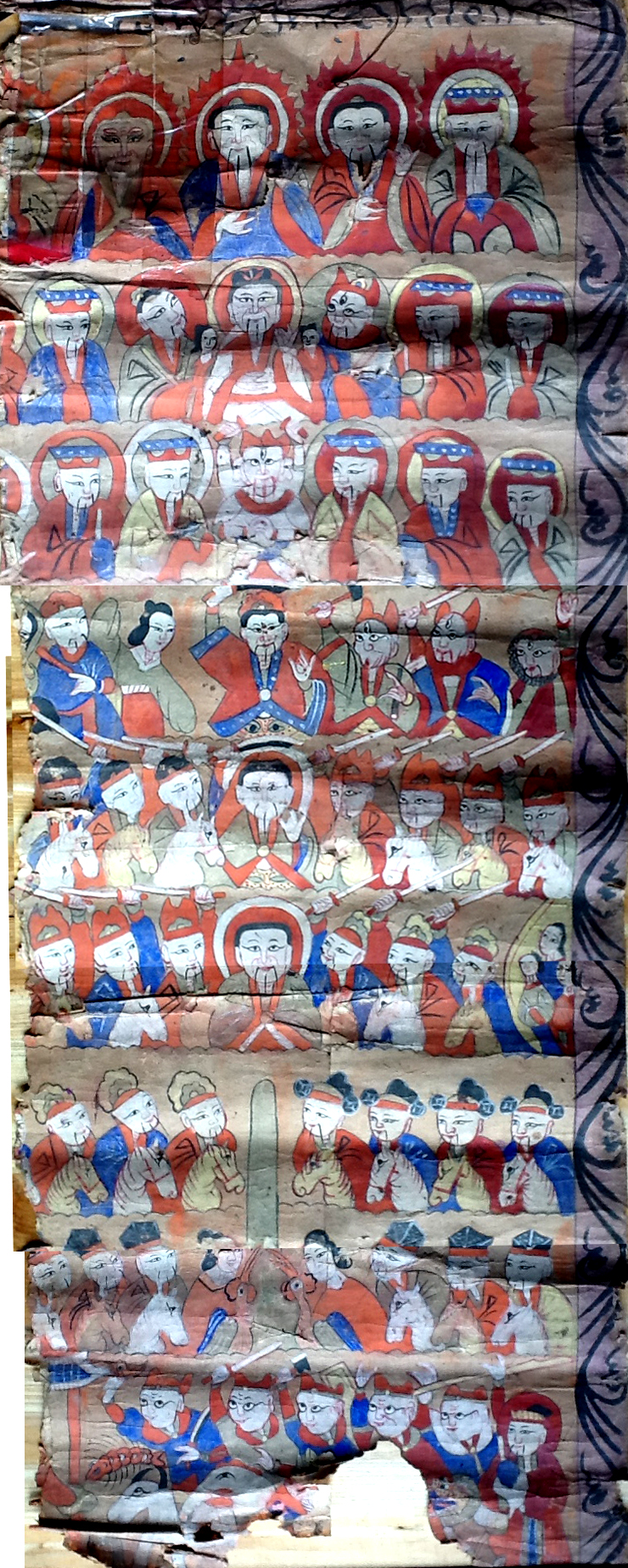     図7-17-2　行象太蔚図7-18　行象唐角       図7-19　行象総壇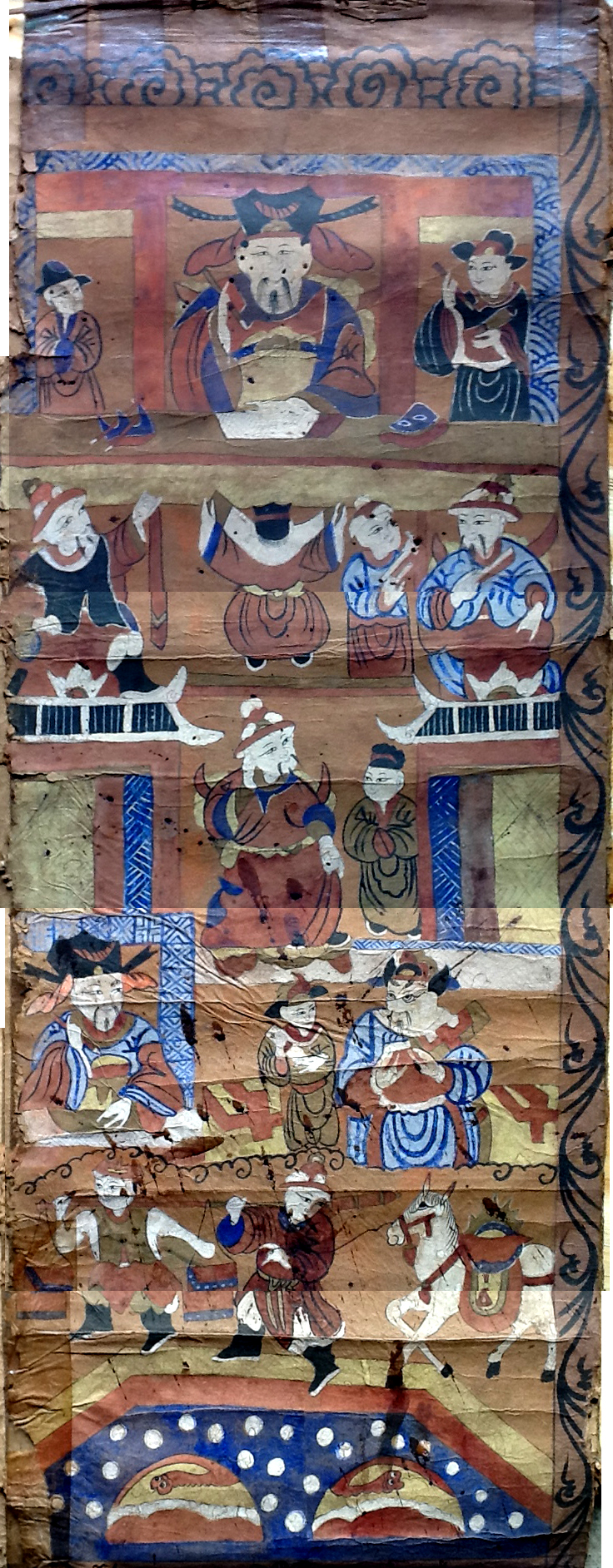 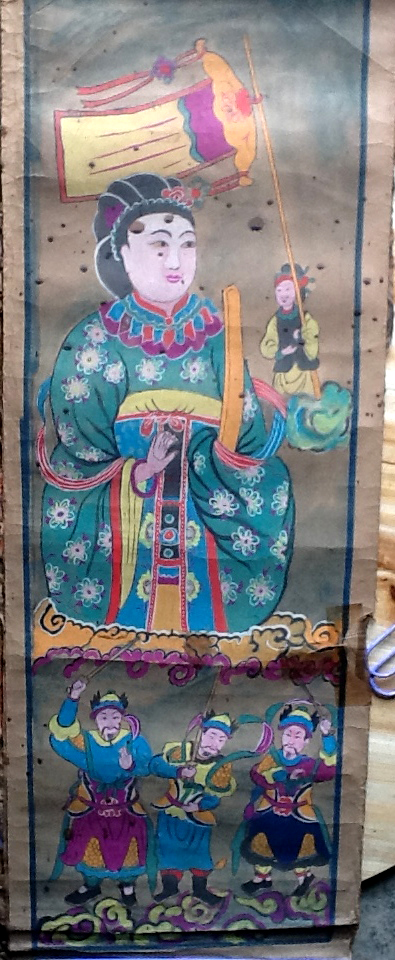 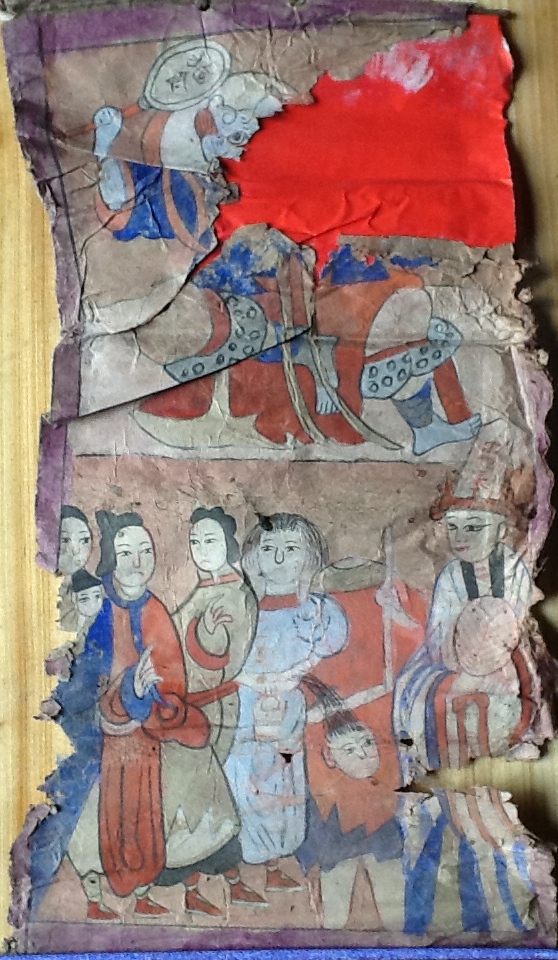      図7-21　庫官図7-22　王姆娘娘  図7-25　施食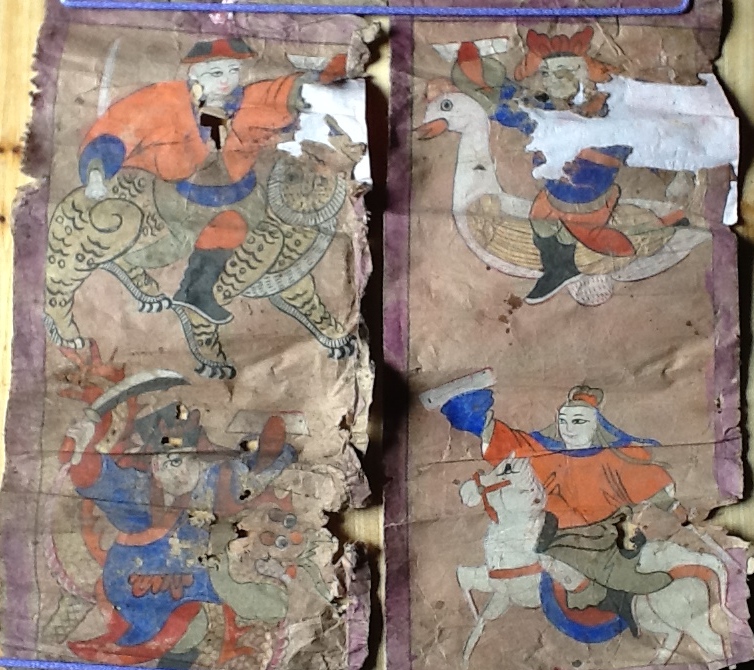 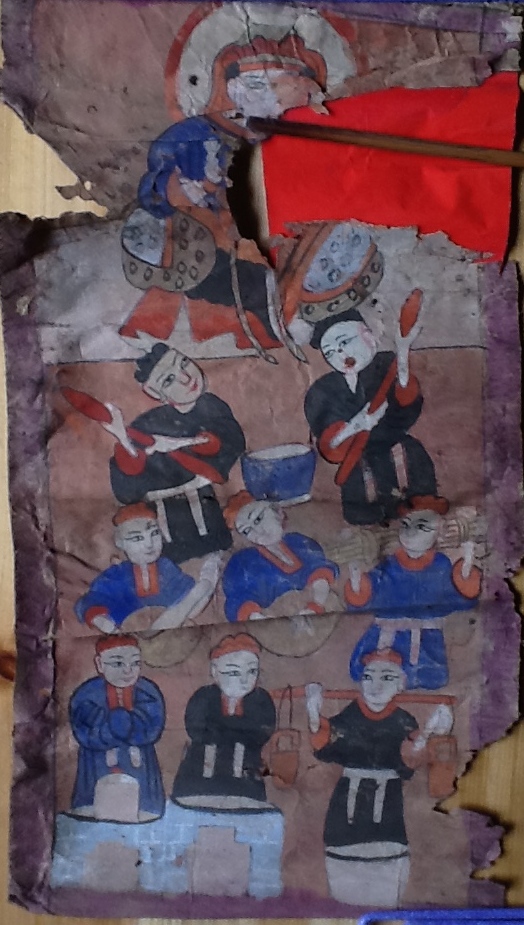 図7-24-1　四府功曹・左図7-24-2　四府功曹・右図7-26　禁斎